PRESS RELEASE06 June 2024 / 16 ज्येष्ठ 1946Regarding queries of candidates on NEET (UG) 2024 Result declared on 04 June 2024The NEET (UG) - 2024 was conducted by the National Testing Agency (NTA) on 05 May 2024 from 02:00 to 05:20 P.M. (IST) at 4750 Centres in 571 cities (including 14 cities abroad) for more than 24 lakhs candidates.In light of recent queries raised by the candidates, it has been felt necessary to issue the following clarifications:Cut-off of NEET (UG) 2024The cutoff scores are determined based on the overall performance of candidates each year. The increase in cutoff reflects the competitive nature of the examination and the higher performance standards achieved by the candidates this year. Cut-offs and average marks of qualified candidates (out of 720) vary each year, as illustrated below:Compensatory marks for loss of timeFew Writ Petitions were filed by the candidates of NEET (UG) 2024 before the Hon’ble High Court of Punjab & Haryana, Delhi, and Chhattisgarh, raising concerns of loss of exam time during the conduct of NEET (UG) 2024 on 05.05.2024, at few Exam Centres.The concerns raised by the candidates, through the Writ Petitions and representations submitted to NTA required careful consideration for redressal. Therefore, a Grievance Redressal Committee consisting of eminent experts from the field of examination and academia, was constituted to look into such grievances/representations and to submit its recommendations.The Committee considered the grievances/representations on the basis of factual reports of the functionaries and CCTV footages from concerned exam Centres. The loss of examination time was ascertained and such candidates were compensated with marks based on their answering efficiency and time lost, as per the mechanism/ formula established by the Hon’ble Apex Court, vide its judgment dated 13.06.2018 in W.P. 551 of 2018. 1563 candidates were compensated for the loss of time and the revised marks of such candidates vary from -20 to 720 marks. Amongst these, the score of two candidates also happens to be 718 and 719 marks respectively due to compensatory marks.On the analysis of the CCTV footage, it was ascertained that the integrity of the examination was not compromised at these Centres.Toppers in NEET (UG) 2024The number of candidates who appeared in 2023 was 20,38,596, while the number of candidates who appeared in 2024 increased to 23,33,297. The increase in candidates naturally led to an increase in high scorers due to a larger pool of candidates.NTA received 13,373 challenges to the provisional answer key of one question in Physics. Due to the differences in the old and new editions of the NCERT textbook, the Subject Expert(s) held that two options be taken as correct in place of one option for this Question.Out of the 67 candidates who got 720/720 marks, 44 are on account of the revision in one Answer Key of Physics and 06 are on account of compensatory marks for loss of time.It is pertinent to mention that the toppers are from across the country, as highlighted in the Press Release dated 04.06.2024.Declaration of Results on 04.06.2024 and Transparency in the examination processAs per practice, the result of NTA Examinations including NEET (UG) is declared at the earliest on the completion of the necessary checks in the result processing post the Answer Key challenge period. NTA managed to declare the Results of about 23 lakh candidates within 30 days. The Result of JEE (Main) 2024 Session-1 was declared in 11 days and of Session-2 (combined with Session - 1) was declared in 15 days. The Result of NEET (UG) 2024 has been processed as per the established procedure.NTA has a set procedure of transparency adopted across all its examinations. Necessary information is shared with the candidates through Advance City Intimation, Admit Card, Advisories for examination, display of scanned copies of OMRs and recorded responses to the candidates, inviting objections to Provisional Answer Keys, publishing Final Answer Keys on the Official website and sending scanned OMR Answer Sheets and Score Card through emails.Further, relevant statistics are shared with the candidates and public through regular briefings/press releases. The same has been adopted for NEET (UG) 2024.Regarding Unfair Means casesAction taken in UFM cases are in accordance with existing rules, including the cancellation of candidature and debarment from future examinations of NTA.NTA has registered cases against impersonators and some cases have been registered by the State Police. NTA has been extending support, wherever required, to the agencies in investigating cases pertaining to NEET (UG) 2024.While the outcome of the investigation in aforesaid cases is awaited, NTA has categorically denied any case of paper leak. NTA also issued a detailed Press Release on 06 May 2024 stating that there has not been any paper leak as was being circulated on social media. The same stand has been reiterated and NTA maintains that the integrity of the examination was not compromised.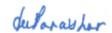 (Dr. Sadhana Parashar) Senior Director, NTAYear of ExamAverage Marks out of 720 of qualified candidatesMinimum score to qualify in UR Category2020297.181472021286.131382022259.001172023279.411372024323.55164